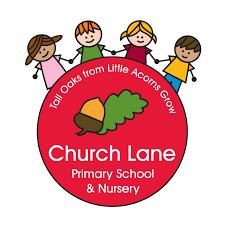 Church Lane Primary School
 and NurseryMathematics Curriculum2020/2021Year 4Year 4 – Mathematics curriculumAt the end of each unit, please allow ALL pupil to independently complete the end of unit assessment. This can be found on your PowerMaths online account.Click on your unit (left hand side)Scroll down to the bottom of the screen to find ‘assess’ menu.Print off end of unit test and stick it in their book.
At the end of each term (Autumn, Spring, Summer), please complete the end of term assessments from White Rose Maths. These can be find using the web address: https://whiterosemaths.com/resources/assessment/primary-assessment/end-of-term-primary/
Displays should be a ‘working wall’ including up-to-date information and pupil work. It should also include questions and challenges. It must show the progressive journey your class have been on throughout that unit.
All classrooms should follow the colour co-ordinated questions:Orange – fluency (no worded response necessarily required, although KS2 should request pupils to answer using Stem sentences E.G 2 + 2 = The total of 2 plus 2 is 4)Blue – reasoning – there should be a written worded response which is grammatically coherent with correct punctuation.Green – problem solving – the children should show their workings (journey). We should be looking for and encouraging systematic approaches, using all prior knowledge not ‘trial and error’
Next steps should take learning to the next level. For example: a child has only completed fluency questions, their next step could be a reasoning or a pupil that has only completed fluency supported, then a fluency independently is a good next step.

Immediate interventions or pre-learning should take place regularly with ALL pupils.Subject areaOverviewLessonsEquipmentKey VocabPlace ValueNumbers to 10,000Numbers to 1,000Place value countersBase 10 equipmentNumber linePlace value gridPlace value cardsTens, hundreds, thousandsRounding, counting, represent, compare, orderMore than, less thanPartition, recombineNumeralsNearest, distance Place ValueNumbers to 10,000Rounding to the nearest 10Place value countersBase 10 equipmentNumber linePlace value gridPlace value cardsTens, hundreds, thousandsRounding, counting, represent, compare, orderMore than, less thanPartition, recombineNumeralsNearest, distance Place ValueNumbers to 10,000Rounding to the nearest 100Place value countersBase 10 equipmentNumber linePlace value gridPlace value cardsTens, hundreds, thousandsRounding, counting, represent, compare, orderMore than, less thanPartition, recombineNumeralsNearest, distance Place ValueNumbers to 10,000Counting in 1,000Place value countersBase 10 equipmentNumber linePlace value gridPlace value cardsTens, hundreds, thousandsRounding, counting, represent, compare, orderMore than, less thanPartition, recombineNumeralsNearest, distance Place ValueNumbers to 10,000Representing 4-digit numbersPlace value countersBase 10 equipmentNumber linePlace value gridPlace value cardsTens, hundreds, thousandsRounding, counting, represent, compare, orderMore than, less thanPartition, recombineNumeralsNearest, distance Place ValueNumbers to 10,0001,000s, 100s, 10s, 1sPlace value countersBase 10 equipmentNumber linePlace value gridPlace value cardsTens, hundreds, thousandsRounding, counting, represent, compare, orderMore than, less thanPartition, recombineNumeralsNearest, distance Place ValueNumbers to 10,000The number line to 10,000 (1)Place value countersBase 10 equipmentNumber linePlace value gridPlace value cardsTens, hundreds, thousandsRounding, counting, represent, compare, orderMore than, less thanPartition, recombineNumeralsNearest, distance Place ValueNumbers to 10,000The number line to 10,000 (2)Place value countersBase 10 equipmentNumber linePlace value gridPlace value cardsTens, hundreds, thousandsRounding, counting, represent, compare, orderMore than, less thanPartition, recombineNumeralsNearest, distance Place ValueNumbers to 10,000Roman numerals to 100Place value countersBase 10 equipmentNumber linePlace value gridPlace value cardsTens, hundreds, thousandsRounding, counting, represent, compare, orderMore than, less thanPartition, recombineNumeralsNearest, distance Place value4-digit numbersFinding 1,000 more or lessBase 10 equipmentPlace value countersNumber linesPlace value gridsThousands, hundreds, tens, onesPlace valueMore, lessGreater than, less than, equal toOrder, compareRound to, nearestNegative, positiveStepAscending, descendingPlace value4-digit numbersComparing 4-digit numbers (1)Base 10 equipmentPlace value countersNumber linesPlace value gridsThousands, hundreds, tens, onesPlace valueMore, lessGreater than, less than, equal toOrder, compareRound to, nearestNegative, positiveStepAscending, descendingPlace value4-digit numbersComparing 4-digit numbers (2)Base 10 equipmentPlace value countersNumber linesPlace value gridsThousands, hundreds, tens, onesPlace valueMore, lessGreater than, less than, equal toOrder, compareRound to, nearestNegative, positiveStepAscending, descendingPlace value4-digit numbersOrdering numbers to 10,000Base 10 equipmentPlace value countersNumber linesPlace value gridsThousands, hundreds, tens, onesPlace valueMore, lessGreater than, less than, equal toOrder, compareRound to, nearestNegative, positiveStepAscending, descendingPlace value4-digit numbersRounding to the nearest 1,000Base 10 equipmentPlace value countersNumber linesPlace value gridsThousands, hundreds, tens, onesPlace valueMore, lessGreater than, less than, equal toOrder, compareRound to, nearestNegative, positiveStepAscending, descendingPlace value4-digit numbersSolving problems using roundingBase 10 equipmentPlace value countersNumber linesPlace value gridsThousands, hundreds, tens, onesPlace valueMore, lessGreater than, less than, equal toOrder, compareRound to, nearestNegative, positiveStepAscending, descendingPlace value4-digit numbersCounting in 25sBase 10 equipmentPlace value countersNumber linesPlace value gridsThousands, hundreds, tens, onesPlace valueMore, lessGreater than, less than, equal toOrder, compareRound to, nearestNegative, positiveStepAscending, descendingPlace value4-digit numbersNegative numbers (1)Base 10 equipmentPlace value countersNumber linesPlace value gridsThousands, hundreds, tens, onesPlace valueMore, lessGreater than, less than, equal toOrder, compareRound to, nearestNegative, positiveStepAscending, descendingPlace value4-digit numbersNegative numbers (2)Base 10 equipmentPlace value countersNumber linesPlace value gridsThousands, hundreds, tens, onesPlace valueMore, lessGreater than, less than, equal toOrder, compareRound to, nearestNegative, positiveStepAscending, descendingAddition and subtractionAdding and subtractingAdding and subtracting 1s, 10s, 100s, 1,000sPlace value countersBase 10 equipmentAdditionSubtractionTotalMore thanLess thanDifferenceExchangeColumn methodEstimateAccurateEfficientExactStrategydiagramAddition and subtractionAdding and subtractingAdding two 4-digit numbers (1)Place value countersBase 10 equipmentAdditionSubtractionTotalMore thanLess thanDifferenceExchangeColumn methodEstimateAccurateEfficientExactStrategydiagramAddition and subtractionAdding and subtractingAdding two 4-digit numbers (2)Place value countersBase 10 equipmentAdditionSubtractionTotalMore thanLess thanDifferenceExchangeColumn methodEstimateAccurateEfficientExactStrategydiagramAddition and subtractionAdding and subtractingAdding two 4-digit numbers (3)Place value countersBase 10 equipmentAdditionSubtractionTotalMore thanLess thanDifferenceExchangeColumn methodEstimateAccurateEfficientExactStrategydiagramAddition and subtractionAdding and subtractingSubtracting two 4-digit numbers (1)Place value countersBase 10 equipmentAdditionSubtractionTotalMore thanLess thanDifferenceExchangeColumn methodEstimateAccurateEfficientExactStrategydiagramAddition and subtractionAdding and subtractingSubtracting two 4-digit numbers (2)Place value countersBase 10 equipmentAdditionSubtractionTotalMore thanLess thanDifferenceExchangeColumn methodEstimateAccurateEfficientExactStrategydiagramAddition and subtractionAdding and subtractingSubtracting two 4-digit numbers (3)Place value countersBase 10 equipmentAdditionSubtractionTotalMore thanLess thanDifferenceExchangeColumn methodEstimateAccurateEfficientExactStrategydiagramAddition and subtractionAdding and subtractingSubtracting two 4-digit numbers (4)Place value countersBase 10 equipmentAdditionSubtractionTotalMore thanLess thanDifferenceExchangeColumn methodEstimateAccurateEfficientExactStrategydiagramAddition and subtractionAdding and subtractingEquivalent differencePlace value countersBase 10 equipmentAdditionSubtractionTotalMore thanLess thanDifferenceExchangeColumn methodEstimateAccurateEfficientExactStrategydiagramAddition and subtractionAdding and subtractingEstimating answers to additions and subtractionsPlace value countersBase 10 equipmentAdditionSubtractionTotalMore thanLess thanDifferenceExchangeColumn methodEstimateAccurateEfficientExactStrategydiagramAddition and subtractionAdding and subtractingChecking strategiesPlace value countersBase 10 equipmentAdditionSubtractionTotalMore thanLess thanDifferenceExchangeColumn methodEstimateAccurateEfficientExactStrategydiagramAddition and subtractionAdding and subtractingProblem solving – addition and subtraction (1)Place value countersBase 10 equipmentAdditionSubtractionTotalMore thanLess thanDifferenceExchangeColumn methodEstimateAccurateEfficientExactStrategydiagramAddition and subtractionAdding and subtractingProblem solving – addition and subtraction (2)Place value countersBase 10 equipmentAdditionSubtractionTotalMore thanLess thanDifferenceExchangeColumn methodEstimateAccurateEfficientExactStrategydiagramAddition and subtractionAdding and subtractingProblem solving – addition and subtraction (3)Place value countersBase 10 equipmentAdditionSubtractionTotalMore thanLess thanDifferenceExchangeColumn methodEstimateAccurateEfficientExactStrategydiagramAddition and subtractionAdding and subtractingProblem solving  - addition and subtraction (4)Place value countersBase 10 equipmentAdditionSubtractionTotalMore thanLess thanDifferenceExchangeColumn methodEstimateAccurateEfficientExactStrategydiagramMultiplication and divisionMultiplying and dividingMultiplying by multiples of 10 and 100Base 10 equipmentMultiplication squarecounters Times-table, times, times byMultiply, multiple, multiply byDivide, divide byGrouping, groups of, lots of, sets of, grouped, x groups of ySharing, share, equal, equallyNumber facts, number sentences, multiplication facts/ sentences, division facts/ sentences, fact familyOnes, tens, hundreds, zero, how many, total, method, calculation, exchange, solve, less than, greater than, added, sort, sum, recallMultiplication and divisionMultiplying and dividingDividing multiples of 10 and 100Base 10 equipmentMultiplication squarecounters Times-table, times, times byMultiply, multiple, multiply byDivide, divide byGrouping, groups of, lots of, sets of, grouped, x groups of ySharing, share, equal, equallyNumber facts, number sentences, multiplication facts/ sentences, division facts/ sentences, fact familyOnes, tens, hundreds, zero, how many, total, method, calculation, exchange, solve, less than, greater than, added, sort, sum, recallMultiplication and divisionMultiplying and dividingMultiplying by 0 and 1Base 10 equipmentMultiplication squarecounters Times-table, times, times byMultiply, multiple, multiply byDivide, divide byGrouping, groups of, lots of, sets of, grouped, x groups of ySharing, share, equal, equallyNumber facts, number sentences, multiplication facts/ sentences, division facts/ sentences, fact familyOnes, tens, hundreds, zero, how many, total, method, calculation, exchange, solve, less than, greater than, added, sort, sum, recallMultiplication and divisionMultiplying and dividingDividing by 1Base 10 equipmentMultiplication squarecounters Times-table, times, times byMultiply, multiple, multiply byDivide, divide byGrouping, groups of, lots of, sets of, grouped, x groups of ySharing, share, equal, equallyNumber facts, number sentences, multiplication facts/ sentences, division facts/ sentences, fact familyOnes, tens, hundreds, zero, how many, total, method, calculation, exchange, solve, less than, greater than, added, sort, sum, recallMultiplication and divisionMultiplying and dividingMultiplying and dividing by 6Base 10 equipmentMultiplication squarecounters Times-table, times, times byMultiply, multiple, multiply byDivide, divide byGrouping, groups of, lots of, sets of, grouped, x groups of ySharing, share, equal, equallyNumber facts, number sentences, multiplication facts/ sentences, division facts/ sentences, fact familyOnes, tens, hundreds, zero, how many, total, method, calculation, exchange, solve, less than, greater than, added, sort, sum, recallMultiplication and divisionMultiplying and dividing6 times-tableBase 10 equipmentMultiplication squarecounters Times-table, times, times byMultiply, multiple, multiply byDivide, divide byGrouping, groups of, lots of, sets of, grouped, x groups of ySharing, share, equal, equallyNumber facts, number sentences, multiplication facts/ sentences, division facts/ sentences, fact familyOnes, tens, hundreds, zero, how many, total, method, calculation, exchange, solve, less than, greater than, added, sort, sum, recallMultiplication and divisionMultiplying and dividingMultiplying and dividing by 9Base 10 equipmentMultiplication squarecounters Times-table, times, times byMultiply, multiple, multiply byDivide, divide byGrouping, groups of, lots of, sets of, grouped, x groups of ySharing, share, equal, equallyNumber facts, number sentences, multiplication facts/ sentences, division facts/ sentences, fact familyOnes, tens, hundreds, zero, how many, total, method, calculation, exchange, solve, less than, greater than, added, sort, sum, recallMultiplication and divisionMultiplying and dividing9 times-tableBase 10 equipmentMultiplication squarecounters Times-table, times, times byMultiply, multiple, multiply byDivide, divide byGrouping, groups of, lots of, sets of, grouped, x groups of ySharing, share, equal, equallyNumber facts, number sentences, multiplication facts/ sentences, division facts/ sentences, fact familyOnes, tens, hundreds, zero, how many, total, method, calculation, exchange, solve, less than, greater than, added, sort, sum, recallMultiplication and divisionMultiplying and dividingMultiplying and dividing by 7Base 10 equipmentMultiplication squarecounters Times-table, times, times byMultiply, multiple, multiply byDivide, divide byGrouping, groups of, lots of, sets of, grouped, x groups of ySharing, share, equal, equallyNumber facts, number sentences, multiplication facts/ sentences, division facts/ sentences, fact familyOnes, tens, hundreds, zero, how many, total, method, calculation, exchange, solve, less than, greater than, added, sort, sum, recallMultiplication and divisionMultiplying and dividing7 times-tableBase 10 equipmentMultiplication squarecounters Times-table, times, times byMultiply, multiple, multiply byDivide, divide byGrouping, groups of, lots of, sets of, grouped, x groups of ySharing, share, equal, equallyNumber facts, number sentences, multiplication facts/ sentences, division facts/ sentences, fact familyOnes, tens, hundreds, zero, how many, total, method, calculation, exchange, solve, less than, greater than, added, sort, sum, recallMultiplication and divisionMultiplying and dividing11 and 12 times-tablesBase 10 equipmentMultiplication squarecounters Times-table, times, times byMultiply, multiple, multiply byDivide, divide byGrouping, groups of, lots of, sets of, grouped, x groups of ySharing, share, equal, equallyNumber facts, number sentences, multiplication facts/ sentences, division facts/ sentences, fact familyOnes, tens, hundreds, zero, how many, total, method, calculation, exchange, solve, less than, greater than, added, sort, sum, recallMultiplication and divisionMultiplying and dividingProblem solving – addition and subtractionCubesCountersMultiplication, multiplication statementGrouping, groups, equal, total, repeated additionCorrespondence, multiply, divide, combinationsDivide, division statementTimes-tablesWhole, left over, remainderOne-step, two-step, multi-stepArray, bar model, part-whole modelMultiplication and divisionMultiplying and dividingProblem solving – mixed problemsCubesCountersMultiplication, multiplication statementGrouping, groups, equal, total, repeated additionCorrespondence, multiply, divide, combinationsDivide, division statementTimes-tablesWhole, left over, remainderOne-step, two-step, multi-stepArray, bar model, part-whole modelMultiplication and divisionMultiplying and dividingUsing written methods to multiplyCubesCountersMultiplication, multiplication statementGrouping, groups, equal, total, repeated additionCorrespondence, multiply, divide, combinationsDivide, division statementTimes-tablesWhole, left over, remainderOne-step, two-step, multi-stepArray, bar model, part-whole modelMultiplication and divisionMultiplying and dividingMultiplying a 2-digit number by a 1-digit numberCubesCountersMultiplication, multiplication statementGrouping, groups, equal, total, repeated additionCorrespondence, multiply, divide, combinationsDivide, division statementTimes-tablesWhole, left over, remainderOne-step, two-step, multi-stepArray, bar model, part-whole modelMultiplication and divisionMultiplying and dividingMultiplying a 3-digit number by a 1-digit numberCubesCountersMultiplication, multiplication statementGrouping, groups, equal, total, repeated additionCorrespondence, multiply, divide, combinationsDivide, division statementTimes-tablesWhole, left over, remainderOne-step, two-step, multi-stepArray, bar model, part-whole modelMultiplication and divisionMultiplying and dividingProblem solving – multiplicationCubesCountersMultiplication, multiplication statementGrouping, groups, equal, total, repeated additionCorrespondence, multiply, divide, combinationsDivide, division statementTimes-tablesWhole, left over, remainderOne-step, two-step, multi-stepArray, bar model, part-whole modelMultiplication and divisionMultiplying and dividingMultiplying more than two numbers (1)CubesCountersMultiplication, multiplication statementGrouping, groups, equal, total, repeated additionCorrespondence, multiply, divide, combinationsDivide, division statementTimes-tablesWhole, left over, remainderOne-step, two-step, multi-stepArray, bar model, part-whole modelMultiplication and divisionMultiplying and dividingMultiplying more than two numbers (2)CubesCountersMultiplication, multiplication statementGrouping, groups, equal, total, repeated additionCorrespondence, multiply, divide, combinationsDivide, division statementTimes-tablesWhole, left over, remainderOne-step, two-step, multi-stepArray, bar model, part-whole modelMultiplication and divisionMultiplying and dividingProblem solving – mixed correspondence problemsCubesCountersMultiplication, multiplication statementGrouping, groups, equal, total, repeated additionCorrespondence, multiply, divide, combinationsDivide, division statementTimes-tablesWhole, left over, remainderOne-step, two-step, multi-stepArray, bar model, part-whole modelMultiplication and divisionMultiplying and dividingDividing a 2-digit number by a 1-digit numbers (1)CubesCountersMultiplication, multiplication statementGrouping, groups, equal, total, repeated additionCorrespondence, multiply, divide, combinationsDivide, division statementTimes-tablesWhole, left over, remainderOne-step, two-step, multi-stepArray, bar model, part-whole modelMultiplication and divisionMultiplying and dividingDivision with remaindersCubesCountersMultiplication, multiplication statementGrouping, groups, equal, total, repeated additionCorrespondence, multiply, divide, combinationsDivide, division statementTimes-tablesWhole, left over, remainderOne-step, two-step, multi-stepArray, bar model, part-whole modelMultiplication and divisionMultiplying and dividingDividing a 2-digit number by a 1-digit number (2)CubesCountersMultiplication, multiplication statementGrouping, groups, equal, total, repeated additionCorrespondence, multiply, divide, combinationsDivide, division statementTimes-tablesWhole, left over, remainderOne-step, two-step, multi-stepArray, bar model, part-whole modelMultiplication and divisionMultiplying and dividingDividing a 2-digit number by a 1-digit number (3)CubesCountersMultiplication, multiplication statementGrouping, groups, equal, total, repeated additionCorrespondence, multiply, divide, combinationsDivide, division statementTimes-tablesWhole, left over, remainderOne-step, two-step, multi-stepArray, bar model, part-whole modelMultiplication and divisionMultiplying and dividingDividing a 3-digit number by a 1-digit numberCubesCountersMultiplication, multiplication statementGrouping, groups, equal, total, repeated additionCorrespondence, multiply, divide, combinationsDivide, division statementTimes-tablesWhole, left over, remainderOne-step, two-step, multi-stepArray, bar model, part-whole modelMultiplication and divisionMultiplying and dividingProblem solving - divisionCubesCountersMultiplication, multiplication statementGrouping, groups, equal, total, repeated additionCorrespondence, multiply, divide, combinationsDivide, division statementTimes-tablesWhole, left over, remainderOne-step, two-step, multi-stepArray, bar model, part-whole modelFractions and decimalsTenths and hundredthsTenths and hundredths (1)CountersLarge hundredths gridBase 10 equipmentTenths, hundredthsEquivalent fractionsImproper fractions, mixed numbersSimplify, simplest fractionsFractions and decimalsTenths and hundredthsTens and hundredths (2)CountersLarge hundredths gridBase 10 equipmentTenths, hundredthsEquivalent fractionsImproper fractions, mixed numbersSimplify, simplest fractionsFractions and decimalsTenths and hundredthsEquivalent fractions (1)CountersLarge hundredths gridBase 10 equipmentTenths, hundredthsEquivalent fractionsImproper fractions, mixed numbersSimplify, simplest fractionsFractions and decimalsTenths and hundredthsEquivalent fractions (2)CountersLarge hundredths gridBase 10 equipmentTenths, hundredthsEquivalent fractionsImproper fractions, mixed numbersSimplify, simplest fractionsFractions and decimalsTenths and hundredthsSimplifying fractionsCountersLarge hundredths gridBase 10 equipmentTenths, hundredthsEquivalent fractionsImproper fractions, mixed numbersSimplify, simplest fractionsFractions and decimalsTenths and hundredthsFractions greater than 1 (1)CountersLarge hundredths gridBase 10 equipmentTenths, hundredthsEquivalent fractionsImproper fractions, mixed numbersSimplify, simplest fractionsFractions and decimalsTenths and hundredthsFractions greater than 1 (2)CountersLarge hundredths gridBase 10 equipmentTenths, hundredthsEquivalent fractionsImproper fractions, mixed numbersSimplify, simplest fractionsFractions and decimalsAdding and subtracting fractionsAdding fractionsFraction cardsBase 10 equipmentNumerator, denominatorFractions, whole number, mixed number, proper fraction, improper fractionAdd, subtract, multiply, divide, sign, greater than, less thanWhole, part, find .. of ..Fraction strip, represent, number line, diagram, problem solvingFractions and decimalsAdding and subtracting fractionsSubtracting fractions (1)Fraction cardsBase 10 equipmentNumerator, denominatorFractions, whole number, mixed number, proper fraction, improper fractionAdd, subtract, multiply, divide, sign, greater than, less thanWhole, part, find .. of ..Fraction strip, represent, number line, diagram, problem solvingFractions and decimalsAdding and subtracting fractionsSubtracting fractions (2)Fraction cardsBase 10 equipmentNumerator, denominatorFractions, whole number, mixed number, proper fraction, improper fractionAdd, subtract, multiply, divide, sign, greater than, less thanWhole, part, find .. of ..Fraction strip, represent, number line, diagram, problem solvingFractions and decimalsAdding and subtracting fractionsProblem solving – adding and subtracting fractions (1)Fraction cardsBase 10 equipmentNumerator, denominatorFractions, whole number, mixed number, proper fraction, improper fractionAdd, subtract, multiply, divide, sign, greater than, less thanWhole, part, find .. of ..Fraction strip, represent, number line, diagram, problem solvingFractions and decimalsAdding and subtracting fractionsProblem solving – adding and subtracting fractions (2)Fraction cardsBase 10 equipmentNumerator, denominatorFractions, whole number, mixed number, proper fraction, improper fractionAdd, subtract, multiply, divide, sign, greater than, less thanWhole, part, find .. of ..Fraction strip, represent, number line, diagram, problem solvingFractions and decimalsAdding and subtracting fractionsCalculations fractions of a quantityFraction cardsBase 10 equipmentNumerator, denominatorFractions, whole number, mixed number, proper fraction, improper fractionAdd, subtract, multiply, divide, sign, greater than, less thanWhole, part, find .. of ..Fraction strip, represent, number line, diagram, problem solvingFractions and decimalsAdding and subtracting fractionsProblem solving – fraction of a quantity (1)Fraction cardsBase 10 equipmentNumerator, denominatorFractions, whole number, mixed number, proper fraction, improper fractionAdd, subtract, multiply, divide, sign, greater than, less thanWhole, part, find .. of ..Fraction strip, represent, number line, diagram, problem solvingFractions and decimalsAdding and subtracting fractionsProblem solving – fraction of a quantity (2)Fraction cardsBase 10 equipmentNumerator, denominatorFractions, whole number, mixed number, proper fraction, improper fractionAdd, subtract, multiply, divide, sign, greater than, less thanWhole, part, find .. of ..Fraction strip, represent, number line, diagram, problem solvingFractions and decimalsDecimals Tenths (1)Place value countersDecimal point, whole, tenths, hundredths, integer, tenths column hundredths columnOne more, one less, greater than, increase, decrease Divide, regroup, equivalent, partitionFractions and decimalsDecimals Tenths (2)Place value countersDecimal point, whole, tenths, hundredths, integer, tenths column hundredths columnOne more, one less, greater than, increase, decrease Divide, regroup, equivalent, partitionFractions and decimalsDecimals Tenths (3)Place value countersDecimal point, whole, tenths, hundredths, integer, tenths column hundredths columnOne more, one less, greater than, increase, decrease Divide, regroup, equivalent, partitionFractions and decimalsDecimals Dividing by 10 (1)Place value countersDecimal point, whole, tenths, hundredths, integer, tenths column hundredths columnOne more, one less, greater than, increase, decrease Divide, regroup, equivalent, partitionFractions and decimalsDecimals Dividing by 10 (2)Place value countersDecimal point, whole, tenths, hundredths, integer, tenths column hundredths columnOne more, one less, greater than, increase, decrease Divide, regroup, equivalent, partitionFractions and decimalsDecimals Hundredths (1)Place value countersDecimal point, whole, tenths, hundredths, integer, tenths column hundredths columnOne more, one less, greater than, increase, decrease Divide, regroup, equivalent, partitionFractions and decimalsDecimals Hundredths (2)Place value countersDecimal point, whole, tenths, hundredths, integer, tenths column hundredths columnOne more, one less, greater than, increase, decrease Divide, regroup, equivalent, partitionFractions and decimalsDecimals Hundredths (3)Place value countersDecimal point, whole, tenths, hundredths, integer, tenths column hundredths columnOne more, one less, greater than, increase, decrease Divide, regroup, equivalent, partitionFractions and decimalsDecimals Dividing by 100Place value countersDecimal point, whole, tenths, hundredths, integer, tenths column hundredths columnOne more, one less, greater than, increase, decrease Divide, regroup, equivalent, partitionFractions and decimalsDecimals Dividing by 10 and 100Place value countersDecimal point, whole, tenths, hundredths, integer, tenths column hundredths columnOne more, one less, greater than, increase, decrease Divide, regroup, equivalent, partitionFractions and decimalsDecimalsMaking a wholeHundredth gridBlank ten framesNumber cards1s and tenths place value countersLarge laminated part-whole modelTens, ones, tenths, hundredths, fractionsDecimal points, decimal placeEquivalent, number bond, equivalent fractionWhole number, digitRounding, round up, round down, multiply, divideGreater than, less than, equal to, smallest, lightest, greatest, heaviest, capacityOrder, compare, statement, ascending, convertPart-whole, place value, bar modelFractions and decimalsDecimalsWriting decimalsHundredth gridBlank ten framesNumber cards1s and tenths place value countersLarge laminated part-whole modelTens, ones, tenths, hundredths, fractionsDecimal points, decimal placeEquivalent, number bond, equivalent fractionWhole number, digitRounding, round up, round down, multiply, divideGreater than, less than, equal to, smallest, lightest, greatest, heaviest, capacityOrder, compare, statement, ascending, convertPart-whole, place value, bar modelFractions and decimalsDecimalsComparing decimalsHundredth gridBlank ten framesNumber cards1s and tenths place value countersLarge laminated part-whole modelTens, ones, tenths, hundredths, fractionsDecimal points, decimal placeEquivalent, number bond, equivalent fractionWhole number, digitRounding, round up, round down, multiply, divideGreater than, less than, equal to, smallest, lightest, greatest, heaviest, capacityOrder, compare, statement, ascending, convertPart-whole, place value, bar modelFractions and decimalsDecimalsOrdering decimalsHundredth gridBlank ten framesNumber cards1s and tenths place value countersLarge laminated part-whole modelTens, ones, tenths, hundredths, fractionsDecimal points, decimal placeEquivalent, number bond, equivalent fractionWhole number, digitRounding, round up, round down, multiply, divideGreater than, less than, equal to, smallest, lightest, greatest, heaviest, capacityOrder, compare, statement, ascending, convertPart-whole, place value, bar modelFractions and decimalsDecimalsRounding decimalsHundredth gridBlank ten framesNumber cards1s and tenths place value countersLarge laminated part-whole modelTens, ones, tenths, hundredths, fractionsDecimal points, decimal placeEquivalent, number bond, equivalent fractionWhole number, digitRounding, round up, round down, multiply, divideGreater than, less than, equal to, smallest, lightest, greatest, heaviest, capacityOrder, compare, statement, ascending, convertPart-whole, place value, bar modelFractions and decimalsDecimalsHalves and quartersHundredth gridBlank ten framesNumber cards1s and tenths place value countersLarge laminated part-whole modelTens, ones, tenths, hundredths, fractionsDecimal points, decimal placeEquivalent, number bond, equivalent fractionWhole number, digitRounding, round up, round down, multiply, divideGreater than, less than, equal to, smallest, lightest, greatest, heaviest, capacityOrder, compare, statement, ascending, convertPart-whole, place value, bar modelFractions and decimalsDecimalsProblem solving - decimalsHundredth gridBlank ten framesNumber cards1s and tenths place value countersLarge laminated part-whole modelTens, ones, tenths, hundredths, fractionsDecimal points, decimal placeEquivalent, number bond, equivalent fractionWhole number, digitRounding, round up, round down, multiply, divideGreater than, less than, equal to, smallest, lightest, greatest, heaviest, capacityOrder, compare, statement, ascending, convertPart-whole, place value, bar modelMeasurePerimeterKilometresMetre sticksDistance tablesKilometres, metres, centimetresConvert, equivalent toPerimeter, distance, aroundTotalLength, widthSquare, rectangle, rectilinear shapeMeasurePerimeterPerimeter of a rectangle (1)Metre sticksDistance tablesKilometres, metres, centimetresConvert, equivalent toPerimeter, distance, aroundTotalLength, widthSquare, rectangle, rectilinear shapeMeasurePerimeterPerimeter of a rectangle (2)Metre sticksDistance tablesKilometres, metres, centimetresConvert, equivalent toPerimeter, distance, aroundTotalLength, widthSquare, rectangle, rectilinear shapeMeasurePerimeterPerimeter of  rectilinear shapes (1)Metre sticksDistance tablesKilometres, metres, centimetresConvert, equivalent toPerimeter, distance, aroundTotalLength, widthSquare, rectangle, rectilinear shapeMeasurePerimeterPerimeter of rectilinear shapes (2)Metre sticksDistance tablesKilometres, metres, centimetresConvert, equivalent toPerimeter, distance, aroundTotalLength, widthSquare, rectangle, rectilinear shapeMeasureAreaWhat is area?Small countersVariety of flat non-standard units to measure (flat coloured squares or triangles, playing cards, coins)Variety of squares and rectangles to measure (book covers, newspaper pages, paper, card)Area, space, inside, units, rowsLengths, width, measure(shapes)Larger, more area, smaller, less area, least area, greatest areaRight angleCounting, subtractionReflection, rotationCompare, order, sizeMeasureAreaCounting squares (1)Small countersVariety of flat non-standard units to measure (flat coloured squares or triangles, playing cards, coins)Variety of squares and rectangles to measure (book covers, newspaper pages, paper, card)Area, space, inside, units, rowsLengths, width, measure(shapes)Larger, more area, smaller, less area, least area, greatest areaRight angleCounting, subtractionReflection, rotationCompare, order, sizeMeasureAreaCounting squares (2)Small countersVariety of flat non-standard units to measure (flat coloured squares or triangles, playing cards, coins)Variety of squares and rectangles to measure (book covers, newspaper pages, paper, card)Area, space, inside, units, rowsLengths, width, measure(shapes)Larger, more area, smaller, less area, least area, greatest areaRight angleCounting, subtractionReflection, rotationCompare, order, sizeMeasureAreaMaking shapesSmall countersVariety of flat non-standard units to measure (flat coloured squares or triangles, playing cards, coins)Variety of squares and rectangles to measure (book covers, newspaper pages, paper, card)Area, space, inside, units, rowsLengths, width, measure(shapes)Larger, more area, smaller, less area, least area, greatest areaRight angleCounting, subtractionReflection, rotationCompare, order, sizeMeasureAreaComparing areaSmall countersVariety of flat non-standard units to measure (flat coloured squares or triangles, playing cards, coins)Variety of squares and rectangles to measure (book covers, newspaper pages, paper, card)Area, space, inside, units, rowsLengths, width, measure(shapes)Larger, more area, smaller, less area, least area, greatest areaRight angleCounting, subtractionReflection, rotationCompare, order, sizeMeasureMoney Pounds and pencePlastic coinscrayonsNotes, coins, pounds, penceAdd, subtractChangeRound to the nearest, orderGreater than, less thanCheaper, more expensiveEstimate, over estimate, under estimate, totalMeasureMoney Pounds, tenths, hundredthsPlastic coinscrayonsNotes, coins, pounds, penceAdd, subtractChangeRound to the nearest, orderGreater than, less thanCheaper, more expensiveEstimate, over estimate, under estimate, totalMeasureMoney Ordering amounts of moneyPlastic coinscrayonsNotes, coins, pounds, penceAdd, subtractChangeRound to the nearest, orderGreater than, less thanCheaper, more expensiveEstimate, over estimate, under estimate, totalMeasureMoney Rounding moneyPlastic coinscrayonsNotes, coins, pounds, penceAdd, subtractChangeRound to the nearest, orderGreater than, less thanCheaper, more expensiveEstimate, over estimate, under estimate, totalMeasureMoney Using rounding to estimate moneyPlastic coinscrayonsNotes, coins, pounds, penceAdd, subtractChangeRound to the nearest, orderGreater than, less thanCheaper, more expensiveEstimate, over estimate, under estimate, totalMeasureMoney Problem solving – pounds and pencePlastic coinscrayonsNotes, coins, pounds, penceAdd, subtractChangeRound to the nearest, orderGreater than, less thanCheaper, more expensiveEstimate, over estimate, under estimate, totalMeasureMoney Problem solving – multiplication and divisionPlastic coinscrayonsNotes, coins, pounds, penceAdd, subtractChangeRound to the nearest, orderGreater than, less thanCheaper, more expensiveEstimate, over estimate, under estimate, totalMeasureMoney Solving two-step problemsPlastic coinscrayonsNotes, coins, pounds, penceAdd, subtractChangeRound to the nearest, orderGreater than, less thanCheaper, more expensiveEstimate, over estimate, under estimate, totalMeasureMoney Problem solving - moneyPlastic coinscrayonsNotes, coins, pounds, penceAdd, subtractChangeRound to the nearest, orderGreater than, less thanCheaper, more expensiveEstimate, over estimate, under estimate, totalMeasure Time Units of time (1)Digital timersstopwatchesSeconds, minutes, hoursDays, weeks, months, yearsUnits of timeConvert, equal to, compare12-hour, 24-hour, am, pmAnalogue, digitalBar modelMeasure Time Units of time (2)Digital timersstopwatchesSeconds, minutes, hoursDays, weeks, months, yearsUnits of timeConvert, equal to, compare12-hour, 24-hour, am, pmAnalogue, digitalBar modelMeasure Time Converting times (1)Digital timersstopwatchesSeconds, minutes, hoursDays, weeks, months, yearsUnits of timeConvert, equal to, compare12-hour, 24-hour, am, pmAnalogue, digitalBar modelMeasure Time Converting times (2)Digital timersstopwatchesSeconds, minutes, hoursDays, weeks, months, yearsUnits of timeConvert, equal to, compare12-hour, 24-hour, am, pmAnalogue, digitalBar modelMeasure Time Problem solving – units of timeDigital timersstopwatchesSeconds, minutes, hoursDays, weeks, months, yearsUnits of timeConvert, equal to, compare12-hour, 24-hour, am, pmAnalogue, digitalBar modelGeometryAngles and 2D shapesIdentifying anglesA range of 2D shapesPaper squaresClock faceAngle, acute, obtuse, right angle, quarter turn, half turn, interior angles, exterior angles(shape names)Regular, irregular, side length, length, perimeterSymmetrical, symmetry, lines of symmetry, horizontal, vertical, diagonal, reflective, sequence, patternSort, group, compare, order, propertiesShape, vertices, parallelGeometryAngles and 2D shapesComparing and ordering anglesA range of 2D shapesPaper squaresClock faceAngle, acute, obtuse, right angle, quarter turn, half turn, interior angles, exterior angles(shape names)Regular, irregular, side length, length, perimeterSymmetrical, symmetry, lines of symmetry, horizontal, vertical, diagonal, reflective, sequence, patternSort, group, compare, order, propertiesShape, vertices, parallelGeometryAngles and 2D shapesIdentifying regular and irregular shapesA range of 2D shapesPaper squaresClock faceAngle, acute, obtuse, right angle, quarter turn, half turn, interior angles, exterior angles(shape names)Regular, irregular, side length, length, perimeterSymmetrical, symmetry, lines of symmetry, horizontal, vertical, diagonal, reflective, sequence, patternSort, group, compare, order, propertiesShape, vertices, parallelGeometryAngles and 2D shapesClassifying trianglesA range of 2D shapesPaper squaresClock faceAngle, acute, obtuse, right angle, quarter turn, half turn, interior angles, exterior angles(shape names)Regular, irregular, side length, length, perimeterSymmetrical, symmetry, lines of symmetry, horizontal, vertical, diagonal, reflective, sequence, patternSort, group, compare, order, propertiesShape, vertices, parallelGeometryAngles and 2D shapesClassifying and comparing quadrilateralsA range of 2D shapesPaper squaresClock faceAngle, acute, obtuse, right angle, quarter turn, half turn, interior angles, exterior angles(shape names)Regular, irregular, side length, length, perimeterSymmetrical, symmetry, lines of symmetry, horizontal, vertical, diagonal, reflective, sequence, patternSort, group, compare, order, propertiesShape, vertices, parallelGeometryAngles and 2D shapesDeducing facts about shapeA range of 2D shapesPaper squaresClock faceAngle, acute, obtuse, right angle, quarter turn, half turn, interior angles, exterior angles(shape names)Regular, irregular, side length, length, perimeterSymmetrical, symmetry, lines of symmetry, horizontal, vertical, diagonal, reflective, sequence, patternSort, group, compare, order, propertiesShape, vertices, parallelGeometryAngles and 2D shapesLines of symmetry inside a shapeA range of 2D shapesPaper squaresClock faceAngle, acute, obtuse, right angle, quarter turn, half turn, interior angles, exterior angles(shape names)Regular, irregular, side length, length, perimeterSymmetrical, symmetry, lines of symmetry, horizontal, vertical, diagonal, reflective, sequence, patternSort, group, compare, order, propertiesShape, vertices, parallelGeometryAngles and 2D shapesLines of symmetry outside a shapeA range of 2D shapesPaper squaresClock faceAngle, acute, obtuse, right angle, quarter turn, half turn, interior angles, exterior angles(shape names)Regular, irregular, side length, length, perimeterSymmetrical, symmetry, lines of symmetry, horizontal, vertical, diagonal, reflective, sequence, patternSort, group, compare, order, propertiesShape, vertices, parallelGeometryAngles and 2D shapesCompleting a symmetric figureA range of 2D shapesPaper squaresClock faceAngle, acute, obtuse, right angle, quarter turn, half turn, interior angles, exterior angles(shape names)Regular, irregular, side length, length, perimeterSymmetrical, symmetry, lines of symmetry, horizontal, vertical, diagonal, reflective, sequence, patternSort, group, compare, order, propertiesShape, vertices, parallelGeometryAngles and 2D shapesCompleting a symmetric shapeA range of 2D shapesPaper squaresClock faceAngle, acute, obtuse, right angle, quarter turn, half turn, interior angles, exterior angles(shape names)Regular, irregular, side length, length, perimeterSymmetrical, symmetry, lines of symmetry, horizontal, vertical, diagonal, reflective, sequence, patternSort, group, compare, order, propertiesShape, vertices, parallelMeasure Position and directionDescribing position (1)Access to the InternetSimple mapsCoordinatesPositionHorizontal, verticalUp, down,left, rightsquare, rectanglevertex, verticesMeasure Position and directionDescribing position (2)Access to the InternetSimple mapsCoordinatesPositionHorizontal, verticalUp, down,left, rightsquare, rectanglevertex, verticesMeasure Position and directionDrawing on a gridAccess to the InternetSimple mapsCoordinatesPositionHorizontal, verticalUp, down,left, rightsquare, rectanglevertex, verticesMeasure Position and directionReasoning on a gridAccess to the InternetSimple mapsCoordinatesPositionHorizontal, verticalUp, down,left, rightsquare, rectanglevertex, verticesMeasure Position and directionMoving on a gridAccess to the InternetSimple mapsCoordinatesPositionHorizontal, verticalUp, down,left, rightsquare, rectanglevertex, verticesMeasure Position and directionDescribing a movement on a gridAccess to the InternetSimple mapsCoordinatesPositionHorizontal, verticalUp, down,left, rightsquare, rectanglevertex, verticesStatisticsRecording and interpreting dataCharts and tables (1)RulersMultilink cubesTable, line graph, bar chart, pictogramDiscrete data, continuous dataOperationAltogether more than, greatest, smallestcompareStatisticsRecording and interpreting dataCharts and tables (2)RulersMultilink cubesTable, line graph, bar chart, pictogramDiscrete data, continuous dataOperationAltogether more than, greatest, smallestcompareStatisticsRecording and interpreting dataLine graphs (1)RulersMultilink cubesTable, line graph, bar chart, pictogramDiscrete data, continuous dataOperationAltogether more than, greatest, smallestcompareStatisticsRecording and interpreting dataLine graphs (2)RulersMultilink cubesTable, line graph, bar chart, pictogramDiscrete data, continuous dataOperationAltogether more than, greatest, smallestcompareStatisticsRecording and interpreting dataProblem solving - graphsRulersMultilink cubesTable, line graph, bar chart, pictogramDiscrete data, continuous dataOperationAltogether more than, greatest, smallestcompare